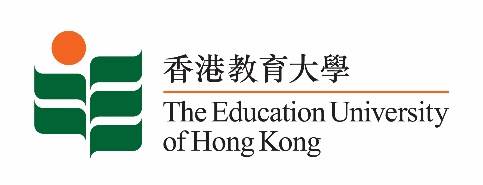 致： 	傳媒機構採訪主任																        3 July 2024To :		News Editors			香港教育大學2024年 7 月1 - 14日可供採訪之活動一覽The Education University of Hong Kong (EdUHK) Events Calendar for 1-14 July 2024
本校誠邀　貴機構派員採訪下列活動。傳媒查詢，請聯絡教大傳訊處（電話：2948 6050）。
You are cordially invited to cover the events below. For media enquiries, please contact the Communications Office at 2948 6050. 以下活動或有人數限制，傳媒請預先向主辦部門登記。There may be restrictions on the number of participants for the following event(s). Please contact the respective organiser(s) / department(s) for prior registration.教大大埔校園 （新界大埔露屏路十號） / EdUHK Tai Po Campus (10 Lo Ping Road, Tai Po, New Territories) 日期Date時間Time活動Event地點Venue主辦部門及公眾查詢Organiser &Public Enquiry 備註Remarks9 – 12 July 20249:00 am – 5:30 pm The International Postgraduate Roundtable and Research Forum cum Summer School (IPRRFSS) 2024教大大埔校園EdUHK Tai Po Campus  主辦部門 / Organiser:Graduate School研究生院
查詢 / Enquiries: IPRRFSS Organizing Committee Tel /電話: 2948 8205Email /電郵: iprrfss@eduhk.hk免費入場，歡迎各界人士參加。Free admission. All are welcome.